Přihláška na soutěž A soupiska(prezenční listina soutěžících a doprovodu)V	Přepeřích	dne:	04. 05. 2022Ředitelství školy potvrzuje, že žáci a žákyně uvedení na soupisce jsou žáky denního studia školy, uvedeného věku a nikdo z uvedených  žáků není osvobozen od TV a nemá III. nebo IV. zdravotní klasifikaci.Razítko a podpis ředitele školyPotvrzení příslušné rady AŠSK ČR				         	      Čestné prohlášení zúčastněné školy, že:	       (nehodící se škrtněte)  				JE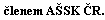 registrační číslo klubu AŠSK ČR    				         Název, datum a místo konání akceFlorbal, okres Turnov 05.05.2022 Název, datum a místo konání akceFlorbal, okres Turnov 05.05.2022 Název, datum a místo konání akceFlorbal, okres Turnov 05.05.2022 Název, datum a místo konání akceFlorbal, okres Turnov 05.05.2022 Název, datum a místo konání akceFlorbal, okres Turnov 05.05.2022 Název, datum a místo konání akceFlorbal, okres Turnov 05.05.2022 Název, datum a místo konání akceFlorbal, okres Turnov 05.05.2022 Název, datum a místo konání akceFlorbal, okres Turnov 05.05.2022 Název, datum a místo konání akceFlorbal, okres Turnov 05.05.2022 Věková kat.Věková kat.chlapci/dívkyNázev, datum a místo konání akceFlorbal, okres Turnov 05.05.2022 Název, datum a místo konání akceFlorbal, okres Turnov 05.05.2022 Název, datum a místo konání akceFlorbal, okres Turnov 05.05.2022 Název, datum a místo konání akceFlorbal, okres Turnov 05.05.2022 Název, datum a místo konání akceFlorbal, okres Turnov 05.05.2022 Název, datum a místo konání akceFlorbal, okres Turnov 05.05.2022 Název, datum a místo konání akceFlorbal, okres Turnov 05.05.2022 Název, datum a místo konání akceFlorbal, okres Turnov 05.05.2022 Název, datum a místo konání akceFlorbal, okres Turnov 05.05.2022 II.II.Školní k.Školní k.Okrskové k.Okrskové k.Okresní k.Krajské k.Krajské k.KvalifikaceKvalifikaceRepublikové fináleRepublikové fináleRepublikové fináleNázev školy (ŠSK )Název školy (ŠSK )Název školy (ŠSK )Adresa (ulice, psč, obec), e-mail, telefonAdresa (ulice, psč, obec), e-mail, telefonAdresa (ulice, psč, obec), e-mail, telefonAdresa (ulice, psč, obec), e-mail, telefonAdresa (ulice, psč, obec), e-mail, telefonAdresa (ulice, psč, obec), e-mail, telefonAdresa (ulice, psč, obec), e-mail, telefonAdresa (ulice, psč, obec), e-mail, telefonAdresa (ulice, psč, obec), e-mail, telefonZŠ PřepeřeZŠ PřepeřeZŠ Přepeře512 61 Přepeře 47512 61 Přepeře 47512 61 Přepeře 47512 61 Přepeře 47512 61 Přepeře 47512 61 Přepeře 47512 61 Přepeře 47512 61 Přepeře 47512 61 Přepeře 47IČO školy(*povinný údaj)IČO školy(*povinný údaj)IČO školy(*povinný údaj)727420547274205472742054727420547274205472742054727420547274205472742054Vedoucí, trenér (jména)Vedoucí, trenér (jména)Vedoucí, trenér (jména)Adresa (ulice, psč, obec), e-mail, telefonAdresa (ulice, psč, obec), e-mail, telefonAdresa (ulice, psč, obec), e-mail, telefonAdresa (ulice, psč, obec), e-mail, telefonAdresa (ulice, psč, obec), e-mail, telefonAdresa (ulice, psč, obec), e-mail, telefonAdresa (ulice, psč, obec), e-mail, telefonBc. Plechatá AdélaBc. Plechatá AdélaBc. Plechatá AdélaZŠ PřepeřeZŠ PřepeřeZŠ PřepeřeZŠ PřepeřeZŠ PřepeřeZŠ PřepeřeZŠ PřepeřePoř.čísloSoutěžící(příjmení, jméno)Soutěžící(příjmení, jméno)Soutěžící(příjmení, jméno)Soutěžící(příjmení, jméno)Soutěžící(příjmení, jméno)Rok narozeníRok narozeníTřídaTřídaPoznámkaPoznámka1.KUČERA JANKUČERA JANKUČERA JANKUČERA JANKUČERA JAN201220124.4.2.MAREK ONDŘEJMAREK ONDŘEJMAREK ONDŘEJMAREK ONDŘEJMAREK ONDŘEJ201220124.4.3.DONÁT DAVIDDONÁT DAVIDDONÁT DAVIDDONÁT DAVIDDONÁT DAVID201120114.4.4.ŠTEJDÝŘ MAREKŠTEJDÝŘ MAREKŠTEJDÝŘ MAREKŠTEJDÝŘ MAREKŠTEJDÝŘ MAREK201220124.4.5.BREBTOVÁ ROZÁLIEBREBTOVÁ ROZÁLIEBREBTOVÁ ROZÁLIEBREBTOVÁ ROZÁLIEBREBTOVÁ ROZÁLIE201220124.4.6.VÉLE ANTONÍNVÉLE ANTONÍNVÉLE ANTONÍNVÉLE ANTONÍNVÉLE ANTONÍN201420141.1.7.HUJEROVÁ SANDRAHUJEROVÁ SANDRAHUJEROVÁ SANDRAHUJEROVÁ SANDRAHUJEROVÁ SANDRA201320133.3.8.MALÝ VÁCLAVMALÝ VÁCLAVMALÝ VÁCLAVMALÝ VÁCLAVMALÝ VÁCLAV201220123.3.9.KOLOMAZNÍK VOJTĚCHKOLOMAZNÍK VOJTĚCHKOLOMAZNÍK VOJTĚCHKOLOMAZNÍK VOJTĚCHKOLOMAZNÍK VOJTĚCH201220123.3.10.JIRÁSEK VÍTEKJIRÁSEK VÍTEKJIRÁSEK VÍTEKJIRÁSEK VÍTEKJIRÁSEK VÍTEK201220123.3.11.XXXXX12.XXXXX13.XXXXX14.XXXXX15.XXXXX16.XXXXXLIB51339